MAIRIE 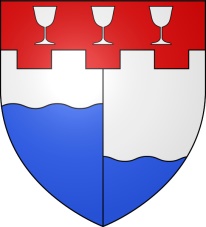 6, rue de la Poste54112 VANNES-LE-CHATELLISTE DES DELIBERATIONS DU CONSEIL MUNICIPAL DE VANNES-LE-CHATELExaminées le 19 janvier 2024  par les membres du conseil municipalAdoption du procès-verbal des délibérations du Conseil Municipal du 15 décembre 2023 - approuvé à l’unanimitéDélibération n°01_ 2024 -  Adoption du régime indemnitaire RIFSEEP - approuvé à l’unanimitéDélibération n°02_ 2024 -  Demande d’acquisition parcelle ZA n° 81 du CERFAV appartenant au domaine privé de la communeDélibération n°03_ 2024 -  Titre d’affectation du résultat au compte 1068- ajournéDélibération n°04_ 2024 -  Notification du projet de révision du SCoTSud54 - approuvé à l’unanimitéDélibération n°05_ 2024-  Mobilisation avec le réseau Chambres de métiers et de l’artisanat pour demander une autre méthode de calcul des « niveaux de prise en charge » des contrats d’apprentissage – abstentions : 11 Délibération n°06_ 2024-  Concertation sur le bois – approuvé Délibération n°07_ 2024-  Demande de subvention concernant la restauration des vitraux de l’église– approuvé à l’unanimitéDélibération n°08_ 2024-  Demande de subvention concernant la plantation d’arbres– approuvé à l’unanimitéDélibération n°09_ 2024-  Désignant d’un correspondant eau– approuvé à l’unanimité